San Manuel School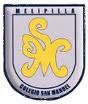 		Subject: English		Teacher: Marenka Pizarro A.		Grade:2° BÁSICOENGLISH WORK INSTRUCTIONSNAME: ______________________________________________Los alumnos deben trabajar en el libro de actividades (Activity  book)I.- Página n° 11a) Actividadnro5: Los alumnos observan la ubicación de la niña y escriben IN, ON, o UNDER a lado de éstos.II.- Página n° 12: Actividad 6: Los alumnos miran la imagen, encuentran el lápiz y el sacapuntas, los colorean y escriben su ubicación (in, on o under)OBJETIVOS DE APRENDIZAJE:Aplicar conceptos de IN, ON, UNDER, BEHINDIndicaciones Generales:Practicar con un adulto la pregunta Where´s the… (donde está y nombrar un objeto conocidos por ellos en inglés) y responder con in, on  o la palabra under para no olvidar el conceptoHABILIDADES / DESTREZAS:Expresión escrita